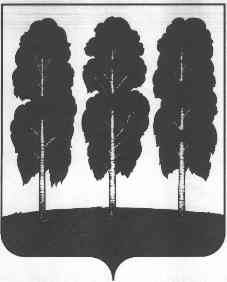 АДМИНИСТРАЦИЯ БЕРЕЗОВСКОГО РАЙОНА ХАНТЫ-МАНСИЙСКОГО АВТОНОМНОГО ОКРУГА – ЮГРЫ ПОСТАНОВЛЕНИЕот  25.08.2021	       	       	                                                                                № 977пгт. БерезовоО признании утратившими силу некоторых муниципальных правовых актов администрации Березовского районаВ целях приведения муниципальных правовых актов администрации Березовского района в соответствие с Федеральным законом от 31.07.2020 № 248-ФЗ «О государственном контроле (надзоре) и муниципальном контроле в Российской Федерации»:  Признать утратившими силу постановления администрации  Березовского района:- от 31.12.2019 № 1561 «Об  административном регламенте осуществления муниципального контроля за соблюдением правил благоустройства на территории городского поселения Березово»;- от 09.06.2020 № 518 «О внесении изменения в постановление администрации Березовского района от 31.12.2019 № 1561 «Об  административном регламенте осуществления муниципального контроля за соблюдением правил благоустройства на территории городского поселения Березово»;- от 23.07.2020 № 664 «О внесении изменений в постановление администрации Березовского района от 31.12.2019 № 1561 «Об  административном регламенте осуществления муниципального контроля за соблюдением правил благоустройства на территории городского поселения Березово»;- от 29.12.2020 № 1274 «О внесении изменений в постановление администрации Березовского района от 31.12.2019 № 1561 «Об  административном регламенте осуществления муниципального контроля за соблюдением правил благоустройства на территории городского поселения Березово»;- от 20.04.2020 № 335 «Об утверждении порядка организации и осуществления муниципального контроля за соблюдением правил благоустройства на территории городского поселения Березово»;- от 03.02.2021 № 99 «О внесении изменения в постановление администрации Березовского района от 20.04.2020 № 335 «Об утверждении порядка организации и осуществления муниципального контроля за соблюдением правил благоустройства на территории городского поселения Березово». 2. Опубликовать настоящее постановление в газете «Жизнь Югры» и разместить на официальном веб-сайте органов местного самоуправления Березовского района.  3. Настоящее постановление вступает в силу после его официального опубликования и распространяется на правоотношения, возникающие с 01.01.2022. И.о. главы района							                   П.В. Артеев